Activities Include the following:Friday, September 12th: 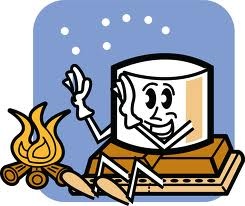 Complimentary S’mores 6:30-8pmSaturday, September 13th: 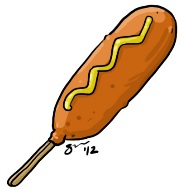 VKR Appreciation Lunch 12-2pm by donation (Corn dogs, chips, and a beverage)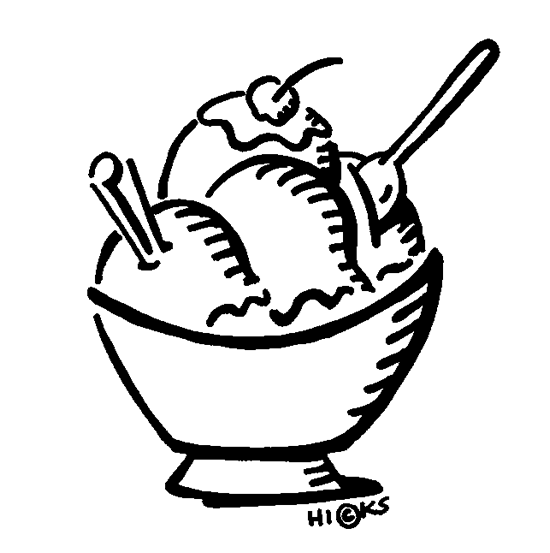 Ice cream Social 3-4 for $1Complimentary S’mores 6:30-8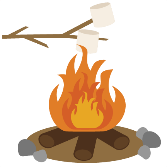 Sunday, September 14th:Pancake Breakfast with a healthy serving of pancakes and fresh sausage for $3.50 from 8-10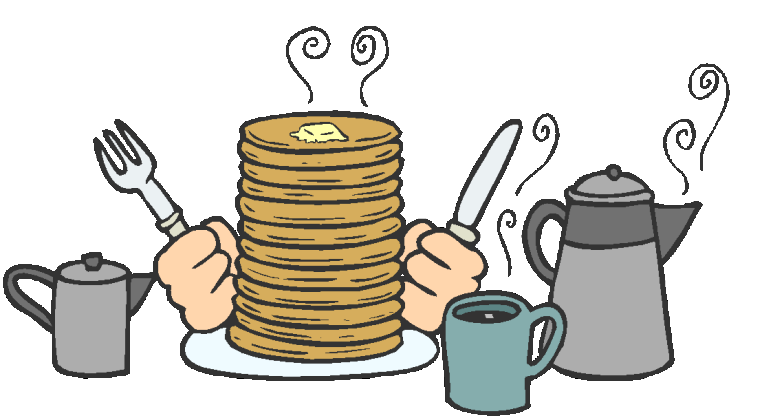 